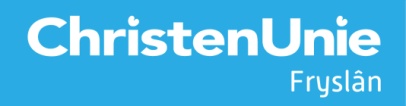 http://www.ad.nl/nieuws/afbraak-windmolens-dreigt-klimaatdoelen-in-gevaar~a970057d/SCHRIFTELIJKE VRAGEN, ex artikel 39 Reglement van OrdeSCHRIFTELIJKE VRAGEN, ex artikel 39 Reglement van OrdeGericht aan collegeGedeputeerde StatenInleidende toelichtingHonderden oude windmolens dreigen de komende jaren te worden ontmanteld. Dat blijkt uit een nog niet gepubliceerd rapport van de Rijksdienst voor Ondernemend Nederland (RvO) ‘Krimp in geïnstalleerd windvermogen op land’, waarover het Algemeen Dagblad op 14 november berichtte. Het rapport concludeert dat veel van deze molens in Friesland staan. Dit heeft naar alle waarschijnlijkheid grote gevolgen voor het behalen van de doelstelling van Fryslân met betrekking tot het opgesteld vermogen van voor windenergie op land. Fryslân heeft zich gecommitteerd aan 530,5 MW in 2020.Het niet halen van deze doelstelling bergt het risico in zich dat het Rijk (opnieuw) ingrijpt en gebieden in Fryslân aanwijst voor het plaatsen van nieuwe windmolens. Door zelf regie op dit onderwerp te nemen kan Fryslân dat voorkomen. VragenWat is uw reactie op de conclusies van het rapport van de RvO ‘Krimp in geïnstalleerd windvermogen op land’, zoals vermeld in het AD van 14-11-2016? )*.Het niet halen van deze doelstelling zou kunnen betekenen dat het Rijk(opnieuw) ingrijpt en gebieden aanwijst voor het plaatsen van nieuwe windmolens. Hoe anticipeert u daarop? Welke scenario’s heeft u in de kast liggen als inderdaad blijkt dat Fryslan de doelstelling in 2020 niet zal halen?In het AD wordt uit het rapport geciteerd: ‘de helft van de alle molens in Nederland die in windparken staan (bijna 3.000 MW) verliest eind 2017 hun subsidie. Die molens kunnen daarna uit de exploitatie worden genomen, stilgezet, afgebroken en/of verkocht.’ Bent u het met de ChristenUnie eens dat op zijn  minst in beeld gebracht moet worden hoeveel molens in Fryslân er energie leveren en hoeveel er stil (komen te) staan om een goede discussie over windenergie in Fryslân in de toekomst te kunnen voeren? De ChristenUnie heeft u meermalen om een lijst gevraagd van windmolens die tot aan 2020 worden afgebroken of stilgezet, maar tot nu toe zonder succes. Kunt u op korte termijn die lijst aan de Staten toezenden? Indiener(s)ChristenUnie, Richard KlerksDatum15 november 2016